STATE OF MAINE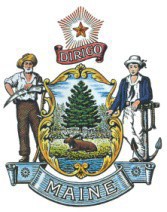 Office of Marijuana Policy Medical Use of Marijuana Program                                                      Officer or Director ApplicationSubmit completed application and applicable fees (personal checks are not accepted) to the following address:Medical Use of Marijuana ProgramOffice of Marijuana Policy 162 State House Station Augusta, ME 04333-0162Tel: (207) 287-3282; Fax: (207) 287-2671; TTY users: Dial 711 (Maine Relay) E-mail: licensing.omp@maine.govWebsite: https://www.maine.gov/dafs/omp/medical-use/SECTION 1: Applicant Information		 New RenewalSECTION 1: Applicant Information		 New RenewalSECTION 1: Applicant Information		 New RenewalSECTION 1: Applicant Information		 New RenewalLegal Name:Legal Name:Legal Name:Legal Name:Legal Name:Legal Name:Date of Birth:Date of Birth:Telephone Number: (Telephone Number: ())Home Address:Home Address:Home Address:Home Address:Home Address:Home Address:City:State:State:Zip:Zip:Zip:Mailing Address:Mailing Address:Mailing Address:Mailing Address:Mailing Address:Mailing Address:City:State:State:Zip:Zip:Zip:Email Address:Email Address:Email Address:Email Address:Email Address:Email Address:SECTION 2: FeesApplicant Fee $20	$20.00	Criminal Background Check $31 (Required annually)	$Make cashier's/bank check or money order payable to “Treasurer, State of Maine”.All fees are non-refundable and we are unable to accept personal checks and cash.Total cashier's check/money order enclosed: $SECTION 3: Dispensary InformationSECTION 3: Dispensary InformationSECTION 3: Dispensary InformationLegal Name of Licensed Dispensary:Legal Name of Licensed Dispensary:Legal Name of Licensed Dispensary:Mailing Address:Mailing Address:Mailing Address:City:State:Zip:Telephone Number: (	)SECTION 5: AttestationI have read and attest to the following:All information on this application is true and correct. Misrepresentation on this application may jeopardize my status as a card holder in the Maine Medical Marijuana Program (MMMP).I have reviewed rule and statute to allow me to execute my duties, rights and responsibilities as an officer or director under the laws and regulations governing the MMMP.In the event that law enforcement, MMMP staff, and/or their representatives question my status as a card holder, I must provide my registry identification card and current government issued photo ID.As a registered officer or director, I am not authorized to conduct myself as my employer with all benefits and responsibilities associated with such designation.If my employer terminates my employment, I am no longer protected under the Act and I must submit my identification card to the MMMP.I will submit to annual background checks as required in statute or as required by program policy.I must submit a new application each time I apply for a card and/or renew a card.If any of my information changes after this application is processed, I must notify MMMP.If I do not comply with these requirements, the Department of Administrative and Financial Services may revoke my registry identification card.Signature - This application cannot be accepted without a signature.Signature - This application cannot be accepted without a signature.Signature - This application cannot be accepted without a signature.I understand and agree that federal, state and local officials or other persons and organizations may verify the information I have given. I understand that if I have given incorrect information, my application may be denied. I have read and understand the questions above.I understand and agree that federal, state and local officials or other persons and organizations may verify the information I have given. I understand that if I have given incorrect information, my application may be denied. I have read and understand the questions above.I understand and agree that federal, state and local officials or other persons and organizations may verify the information I have given. I understand that if I have given incorrect information, my application may be denied. I have read and understand the questions above.Applicant's Name (Please print.)Applicant's SignatureDateEmployer's Name (Please print.)Employer's SignatureDate